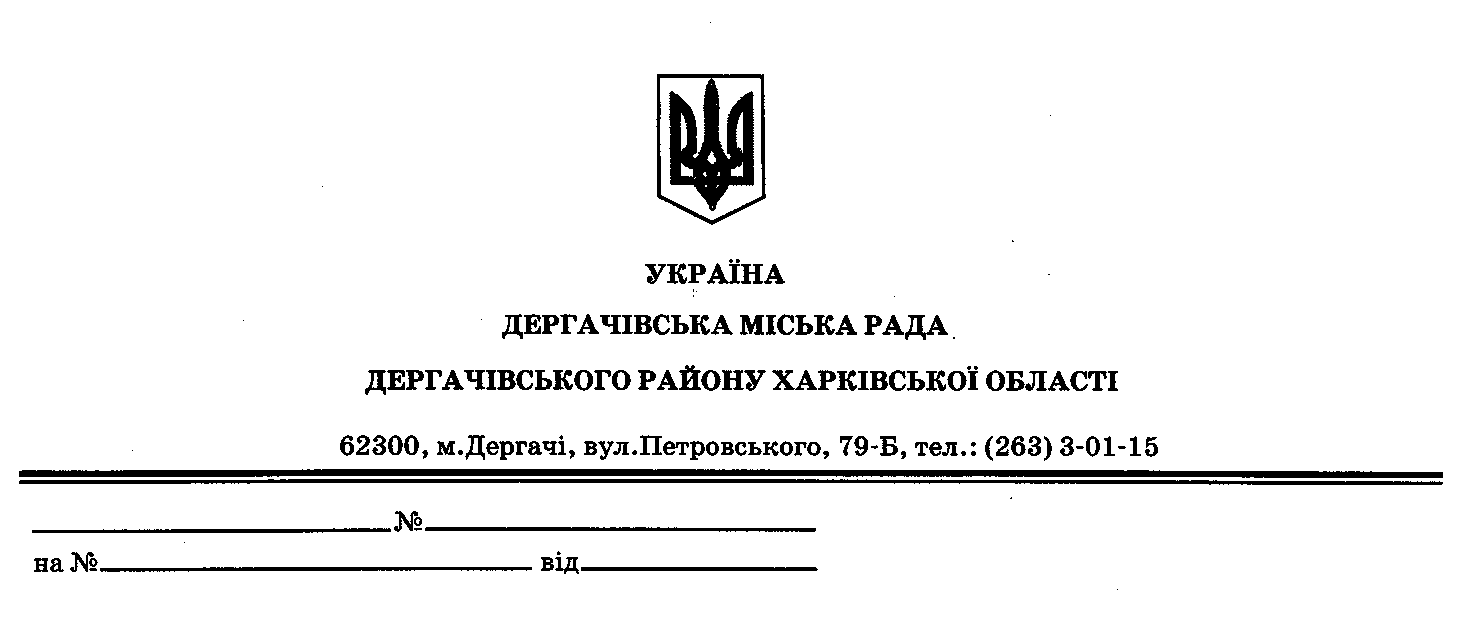      ДЕРГАЧІВСЬКА МІСЬКА РАДАВИКОНАВЧИЙ КОМІТЕТРІШЕННЯВід 11 квітня 2017 року                                                                    № 64 Про заходи щодо підготовки відзначення Дня міста Дергачі, Дня Державного Прапора України, Дня Незалежності України, визволення міста Дергачі від фашистських загарбників на території Дергачівської міської ради у 2017роціЗ метою належного відзначення 357-ї річниці заснування міста Дергачі, Дня Державного Прапора України , 26-ї річниці Незалежності України, 74-ї річниці визволення міста Дергачі від фашистських загарбників,  дбаючи про збереження загальнодержавних та місцевих традицій, подій, вшанування пам’яті видатних людей України, відзначення особистостей, які внесли значний внесок у розбудову рідного міста, на виконання «Програми соціально-економічного та культурного розвитку міста  Дергачі та сіл Дергачівської міської ради на 2017 рік»,  затвердженої рішенням № 21 XIX сесії Дергачівської міської ради VІІ скликання від 31 лютого 2017 року, фінансування в межах реальних можливостей бюджету», керуючись Законом України «Про місцеве самоврядування в Україні», виконавчий комітет Дергачівської міської ради –                                   В И Р І Ш И В:       1.Оновити стенди тематичного змісту «Гордість міста» у номінаціях: «Кращі за професією», «Кращі випускники», «Ветеран війни», «Захисник вітчизни», «Кращий голова вуличного комітету», «Кращий господар», «Переможець конкурсів та фестивалів», «Кращий спортсмен»,   по вул. Сумський шлях, вул. Залізничній м. Дергачі та території стадіону «Дергачі».     2.Звернутись до керівників підприємств, організацій, установ ,загальноосвітніх закладів які, здійснюють свою діяльність на території Дергачівської міської ради щодо визначення кандидатур кращих у зазначених номінаціях громадян,  та надання інформації про них для розміщення на відповідних стендах.      3. Контроль за виконанням рішення покласти на першого заступника міського голови Кисіля В.Ю.Виконуюча обов’язки  міського голови, секретар ради                                                                     Бондаренко К.І   .